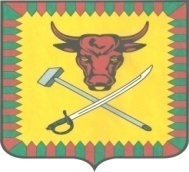 АДМИНИСТРАЦИЯ МУНИЦИПАЛЬНОГО РАЙОНА «ЧИТИНСКИЙ РАЙОН»ПОСТАНОВЛЕНИЕот «__» ______ 2021года        				    	         № ______О внесении изменений и дополнений в Муниципальную программу капитального ремонта общего имущества в многоквартирных домах, расположенных на территории муниципального района «Читинский район» на период 2014-2043 годы, утвержденную постановлением администрации муниципального района «Читинский район» от 26 января 2015 года № 67В целях приведения нормативной правовой базы муниципального района «Читинский район» в соответствие с действующим законодательством Администрация муниципального района «Читинский район» постановляет:Утвердить прилагаемые изменения, которые вносятся в Муниципальную программу капитального ремонта общего имущества в многоквартирных домах, расположенных на территории муниципального района «Читинский район» на период 2014-2043 годы, утвержденную постановлением администрации муниципального района «Читинский район» от 26 января 2015 года № 67.Контроль за исполнением настоящего постановления оставляю за собой.Настоящее постановление опубликовать на официальном сайте администрации муниципального района «Читинский район» в информационно-телекоммуникационной сети «Интернет» и в газете «Ингода».Глава муниципального района «Читинский район»                                                         В.Ю. МашуковУТВЕРЖДЕНЫпостановлением Администрации муниципального района «Читинский район»от «___» _______ 2021 года №ИЗМЕНЕНИЯ,которые вносятся в Муниципальную программу капитального ремонта общего имущества в многоквартирных домах, расположенных на территории муниципального района «Читинский район» на период 2014-2043 годы, утвержденную постановлением администрации муниципального района «Читинский район» от 26 января 2015 года № 67В разделе 6 «Порядок разработки и утверждения муниципального краткосрочного плана реализации Программы»:1) пункт 6 изложить в следующей редакции: «6. Региональный оператор представляет лично либо направляет посредством почтового отправления или в форме электронных документов, в том числе подписанных усиленной квалифицированной электронной подписью, в срок до 15 марта года, предшествующего началу трехлетнего периода, следующие сведения:1) в орган местного самоуправления и в Министерство: объем финансовых средств, который региональный оператор вправе израсходовать на ежегодное финансирование Программы, с распределением в разрезе муниципальных районов, муниципальных или городских округов, сформированный с учетом требования к обеспечению финансовой устойчивости деятельности регионального оператора, установленного пунктом 1 части 9 статьи 2 Закона Забайкальского края о капитальном ремонте;2) в орган местного самоуправления: адресный перечень многоквартирных домов, расположенных на территории отдельного муниципального образования, в отношении которых на трехлетний период планируется проведение капитального ремонта общего имущества, с характеристикой данных многоквартирных домов по форме, установленной в таблице 1 приложения № 2 к настоящей Программе, и с разбивкой по видам работ по капитальному ремонту по форме, установленной в таблице 3 приложения № 2 к настоящей Программе (далее – адресный перечень муниципального образования);в Министерство: адресный перечень многоквартирных домов, расположенных на территории Забайкальского края, в отношении которых на трехлетний период планируется проведение капитального ремонта общего имущества, с характеристикой данных многоквартирных домов по форме, установленной в таблице 1 приложения № 3 к настоящей Программе, и с разбивкой по видам работ по капитальному ремонту по форме, установленной в таблице 3 приложения № 3 к настоящей Программе (далее – адресный перечень Забайкальского края).»;2) дополнить пунктом 61:«61. Региональный оператор формирует на каждый год трехлетнего периода адресный перечень муниципального образования и адресный перечень Забайкальского края, в которые включает многоквартирные дома из сформированного им ранжированного перечня многоквартирных домов, собственники помещений в которых формируют фонды капитального ремонта на счете регионального оператора, по полноте поступлений взносов на капитальный ремонт от собственников помещений в таких многоквартирных домах на дату формирования перечня, с учетом сроков проведения капитального ремонта общего имущества в многоквартирных домах, определенных Программой, решений комиссии по установлению необходимости проведения капитального ремонта, объема финансовых средств, указанных в подпункте 1 пункта 7 настоящего Порядка, стоимости услуг и (или) работ по капитальному ремонту, определенной в соответствии с условиями, указанными в седьмом – девятом абзацах настоящего пункта, а также принципов формирования краткосрочных планов, установленных частью 71 статьи 168 Жилищного кодекса Российской Федерации.Включаемые в перечни многоквартирные дома предварительно осматриваются региональным оператором совместно с лицами, осуществляющими управление многоквартирными домами, и (или) представителями органов местного самоуправления, в целях установления потребности в проведении капитального ремонта по видам работ, определенным Программой. Для проведения осмотра могут быть приглашены председатели советов многоквартирных домов. По итогам работы региональным оператором составляется акт осмотра. В случае установления потребности в проведении капитального ремонта по видам работ, определенным Программой, региональный оператор осуществляет расчет стоимости таких работ.Стоимость услуг и (или) работ по капитальному ремонту многоквартирных домов, указанных в адресном перечне муниципального образования и адресном перечне Забайкальского края, не должна превышать предельную стоимость услуг и (или) работ по капитальному ремонту общего имущества в многоквартирном доме, определенную постановлением Правительства Забайкальского края в соответствии с частью 4 статьи 190 Жилищного кодекса Российской Федерации. Суммарная стоимость услуг и (или) работ по капитальному ремонту отдельного многоквартирного дома, указанного в адресном перечне муниципального образования и адресном перечне Забайкальского края, не должна превышать сумму средств, которую возможно использовать на возвратной основе для ремонта такого многоквартирного дома.Сроки формирования региональным оператором адресного перечня муниципального образования, адресного перечня Забайкальского края устанавливаются Министерством.»;3) дополнить пунктом 62:«62. В случае обнаружения в представленном региональным оператором адресном перечне муниципального образования ошибок, неточностей, несоответствия условиям формирования адресного перечня муниципального образования, установленным в подпункте 2 пункта 7 настоящего Порядка, либо необходимости корректировки списка включенных многоквартирных домов, видов услуг и (или) работ по капитальному ремонту и их стоимости орган местного самоуправления направляет адресный перечень муниципального образования региональному оператору для доработки посредством почтового отправления или в форме электронных документов, в том числе подписанных усиленной квалифицированной электронной подписью, в течение 5 рабочих дней со дня получения. Региональный оператор в течение 3 рабочих дней со дня получения вносит исправления в адресный перечень муниципального образования, адресный перечень Забайкальского края и направляет в орган местного самоуправления и Министерство посредством почтового отправления или в форме электронных документов, в том числе подписанных усиленной квалифицированной электронной подписью.»;4) дополнить пунктом 63:«63. В случае обнаружения в представленном региональным оператором адресном перечне Забайкальского края ошибок, неточностей, несоответствия условиям формирования адресного перечня Забайкальского края, установленным в подпункте 2 пункта 71 настоящего Порядка, либо необходимости корректировки списка включенных многоквартирных домов, видов услуг и (или) работ по капитальному ремонту и их стоимости Министерство направляет адресный перечень Забайкальского края региональному оператору для доработки посредством почтового отправления или в форме электронных документов, в том числе подписанных усиленной квалифицированной электронной подписью, в течение 5 рабочих дней со дня получения. Региональный оператор в течение 3 рабочих дней со дня получения вносит исправления в адресный перечень муниципального образования, адресный перечень Забайкальского края и направляет в орган местного самоуправления и Министерство посредством почтового отправления или в форме электронных документов, в том числе подписанных усиленной квалифицированной электронной подписью.»;5) пункт 7 изложить в следующей редакции:«7. Многоквартирные дома, указанные в представленном региональным оператором в соответствии с пунктами 6–63 настоящего Порядка адресном перечне муниципального образования и имеющие наибольшую полноту поступлений взносов на капитальный ремонт от собственников помещений в таких многоквартирных домах, включаются органом местного самоуправления в муниципальный краткосрочный план на очередной год трехлетнего периода. При этом суммарная стоимость капитального ремонта всех включаемых многоквартирных домов не должна превышать  объем финансовых средств, указанный в подпункте 1 пункта 6 настоящего Порядка.»;6) пункт 11 дополнить словами «в порядке, установленном настоящим Порядком». 2. Приложения № 1–2 к Программе изложить в следующей редакции: